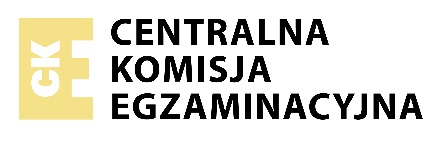   Lista lektur obowiązkowych w latach szkolnych 2022/2023 i 2023/2024(zgodna z wymaganiami egzaminacyjnymi)  Poziom podstawowyBiblia, w tym fragmenty „Księgi Rodzaju”, „Księgi Hioba”, „Księgi Koheleta”, „Pieśni nad Pieśniami”, „Księgi Psalmów”, „Apokalipsy św. Jana” Jan Parandowski, „Mitologia”, część I „Grecja”Homer, „Iliada” (fragmenty)Sofokles, „Antygona”„Kwiatki świętego Franciszka z Asyżu” (fragmenty)„Legenda o św. Aleksym” (fragmenty)„Lament świętokrzyski” (fragmenty)„Rozmowa Mistrza Polikarpa ze Śmiercią” (fragmenty)„Pieśń o Rolandzie” (fragmenty)Gall Anonim, „Kronika polska” (fragmenty)Dante Alighieri, „Boska Komedia” (fragmenty)Jan Kochanowski, „Odprawa posłów greckich”Piotr Skarga, „Kazania sejmowe” (fragmenty)Jan Chryzostom Pasek, „Pamiętniki” (fragmenty)William Szekspir, „Makbet”Molier, „Skąpiec”Adam Mickiewicz, „Konrad Wallenrod”; „Dziady” cz. IIIJuliusz Słowacki, „Kordian”Bolesław Prus, „Lalka”Eliza Orzeszkowa, „Gloria victis” Henryk Sienkiewicz, „Potop”Fiodor Dostojewski, „Zbrodnia i kara”Stanisław Wyspiański, „Wesele”Stefan Żeromski, „Przedwiośnie”Tadeusz Borowski, „Proszę państwa do gazu”, „Ludzie, którzy szli”Gustaw Herling-Grudziński, „Inny świat”Hanna Krall, „Zdążyć przed Panem Bogiem”Albert Camus, „Dżuma”George Orwell, „Rok 1984”Sławomir Mrożek, „Tango”Marek Nowakowski, „Raport o stanie wojennym” (wybrane opowiadanie), „Górą »Edek«” (z tomu „Prawo prerii”)Jacek Dukaj, „Katedra” (z tomu „W kraju niewiernych”)Andrzej Stasiuk, „Miejsce” (z tomu „Opowieści galicyjskie”)Olga Tokarczuk, „Profesor Andrews w Warszawie” (z tomu „Gra na wielu bębenkach”)  Ponadto z zakresu szkoły podstawowej: Ignacy Krasicki, bajki,Adam Mickiewicz, „Dziady” cz. II i „Pan Tadeusz”Juliusz Słowacki, „Balladyna”.  Poziom rozszerzonyHomer, „Odyseja” (fragmenty)Arystoteles, „Poetyka”, „Retoryka” (fragmenty)Platon, „Państwo” (fragmenty)św. Augustyn, „Wyznania” (fragmenty)św. Tomasz z Akwinu, „Summa teologiczna” (fragmenty)Michel de Montaigne, „Próby” (fragmenty)William Szekspir, „Hamlet”Juliusz Słowacki, „Lilla Weneda”Zygmunt Krasiński, „Nie-Boska Komedia”realistyczna lub naturalistyczna powieść europejska (Honoré de Balzac, „Ojciec Goriot” lub Charles Dickens, „Klub Pickwicka”, lub Mikołaj Gogol, „Martwe dusze”, lub Gustaw Flaubert, „Pani Bovary”)Stanisław Wyspiański, „Noc listopadowa”Franz Kafka, „Proces” (fragmenty)Michaił Bułhakow, „Mistrz i Małgorzata”Stanisław Ignacy Witkiewicz, „Szewcy”Bruno Schulz, wybrane opowiadania z tomu „Sklepy cynamonowe”Tadeusz Konwicki, „Mała Apokalipsa”Sławomir Mrożek, wybrane opowiadania  Inne lektury obowiązkowe (zgodne z podstawą programową), do których również można się odwołać  Poziom podstawowyWilliam Szekspir, „Romeo i Julia”Bolesław Prus, „Z legend dawnego Egiptu”Władysław Stanisław Reymont, „Chłopi” (tom I – „Jesień”)Stefan Żeromski, „Rozdzióbią nas kruki, wrony…”Witold Gombrowicz, „Ferdydurke” (fragmenty)Józef Mackiewicz, „Droga donikąd” (fragmenty)Antoni Libera, „Madame”Ryszard Kapuściński, „Podróże z Herodotem” (fragmenty)  Poziom rozszerzonyArystofanes, „Chmury”Wergiliusz, „Eneida” (fragmenty)François Rabelais, „Gargantua i Pantagruel” (fragmenty)Jorge Luis Borges, wybrane opowiadanieJanusz Głowacki, „Antygona w Nowym Jorku”  Zadanie 17. (0–35)  Wybierz jeden z poniższych tematów i napisz wypracowanie.- W wypracowaniu rozważ problem podany w temacie. Przedstaw również swoje zdanie i je uzasadnij.- W rozważaniach przedstaw argumenty, odwołując się do utworów literackich wskazanych w temacie oraz do wybranych kontekstów (np.: historycznoliterackiego, literackiego, biograficznego, kulturowego, religijnego, mitologicznego, biblijnego, historycznego, filozoficznego, egzystencjalnego, politycznego, społecznego).- Jednym z utworów literackich musi być lektura obowiązkowa wybrana spośród lektur zamieszczonych na początku tego arkusza egzaminacyjnego przed tematami wypracowania.- Twoja praca powinna liczyć co najmniej 300 wyrazów.  Temat 1. Podróżowanie jako sposób na poznanie świata i samego siebie.  W pracy odwołaj się do:- wybranej lektury obowiązkowej- innego utworu literackiego- wybranych kontekstów.  Temat 2. Miłość – inspiruje, ale czasem podcina skrzydła.   W pracy odwołaj się do:- wybranej lektury obowiązkowej- innego utworu literackiego - wybranych kontekstów.    WYPRACOWANIEna temat nr …………---WYPEŁNIA ZESPÓŁ NADZORUJĄCYWYPEŁNIA ZESPÓŁ NADZORUJĄCYWYPEŁNIA ZESPÓŁ NADZORUJĄCYWYPEŁNIA ZESPÓŁ NADZORUJĄCYWYPEŁNIA ZESPÓŁ NADZORUJĄCYWYPEŁNIA ZESPÓŁ NADZORUJĄCYWYPEŁNIA ZESPÓŁ NADZORUJĄCYWYPEŁNIA ZESPÓŁ NADZORUJĄCYWYPEŁNIA ZESPÓŁ NADZORUJĄCYWYPEŁNIA ZESPÓŁ NADZORUJĄCYWYPEŁNIA ZESPÓŁ NADZORUJĄCYWYPEŁNIA ZESPÓŁ NADZORUJĄCYWYPEŁNIA ZESPÓŁ NADZORUJĄCYWYPEŁNIA ZESPÓŁ NADZORUJĄCYWYPEŁNIA ZESPÓŁ NADZORUJĄCYWYPEŁNIA ZESPÓŁ NADZORUJĄCYWYPEŁNIA ZESPÓŁ NADZORUJĄCY	KOD	PESEL	KOD	PESEL	KOD	PESEL	KOD	PESEL	KOD	PESEL	KOD	PESEL	KOD	PESEL	KOD	PESEL	KOD	PESEL	KOD	PESEL	KOD	PESEL	KOD	PESEL	KOD	PESEL	KOD	PESEL	KOD	PESEL	KOD	PESEL	KOD	PESEL	KOD	PESELEGZAMIN MATURALNY 
Z JĘZYKA POLSKIEGOPoziom podstawowyArkusz pokazowy
WypracowanieTermin: 4 marca 2022 r.Czas pracy: do 360 minut  (łącznie na napisanie testów i wypracowania)Liczba punktów do uzyskania za wypracowanie: 35Instrukcja dla zdającegoUpewnij się, że otrzymałaś/otrzymałeś dwa arkusze egzaminacyjne, 
oznaczone       i       – jeden z testami, drugi z wypracowaniem.W wyznaczonym miejscu zapisz numer tematu wypracowania, który wybierasz do realizacji.Wypracowanie zapisz na kartkach dołączonych do arkusza, na których zespół nadzorujący wpisał Twój numer PESEL.W razie pomyłki błędny zapis zapunktuj.Lista lektur obowiązkowych znajduje się na początku arkusza przed tematami wypracowań.MPOP-P2-660-2203MPOP-P2-660-2203MPOP-P2-660-2203MPOP-P2-660-2203